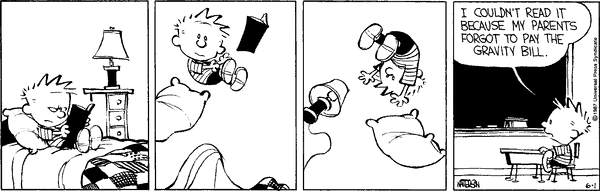 Choose a book at an appropriate reading level for the grade that you want and read it.  Your product, or report, will be a double-entry log of at least ten entries with citations that comprise important information from all parts of the book. This book must be a book you haven’t read before. You may not “double dip” books with reading material for other classes. Book reports will be graded on difficulty of the book as well as the log. If your log meets all criteria, then the book will earn the following scores based on Lexile.The Lexile rating system is imperfect--if you have a question regarding the difficulty of your reading book, please see me.You may still read books with a lower Lexile score, but will need to either settle for a lower grade or read an additional book. Books must be at least 100 pages in length If the book is over 450 pages but has a lower score, it may count as a second book if you add at least 8  additional entries to your log. Find out the Lexile score of your book at: http://www.scholastic.com/bookwizard/If your book’s score isn’t listed, use https://lexile.com/analyzer/ to determine the score of your book by uploading a .txt (plain text) version of up to 1000 words of your book.  It is not your teacher’s responsibility to do this for you.  You may use Miss Watson’s login info:  username:  amwatson@dsdmail.net and password:  nuamesSome books will be disallowed for book reports because of overuse and likelihood of cheating.  Those titles include, but are not limited to:				        		        The Twilight series 		The Hobbit					         	          The Fault in Our Stars		Nicholas Sparks novels                                                             	          The Divergent series		Manga 		                                                                                    The Hunger Games series	Un-Published Fan FictionPut only one log entry in each box and use each form for only one book. A sample Double-Entry Log is on the next page.  You may use it as a template if you download the form from my website or create your own with all the same information on it. This assignment is due on May 15. No late submissions will be allowed. I want to earn:I can read a book with these Lexile measures:A  90-100%   990-1100L +B 80-89%880L-989LC  70-79%770L-879LD 60-69%660L-769LName:Period:Date Submitted: Total Score: __________ /80Lexile Score Adjustment _______Name:Period:Date Submitted: Total Score: __________ /80Lexile Score Adjustment _______Name:Period:Date Submitted: Total Score: __________ /80Lexile Score Adjustment _______Title of Book:Author:Number of Pages Read and Total in Book:                                                                                                                                                                                                          (5 pts)    Title of Book:Author:Number of Pages Read and Total in Book:                                                                                                                                                                                                          (5 pts)    Title of Book:Author:Number of Pages Read and Total in Book:                                                                                                                                                                                                          (5 pts)    Lexile Score:                                                                             If negotiated score, teacher’s initials:                                                                                       Lexile Score Source:                                                                                                                                                      (5 pts)   Lexile Score:                                                                             If negotiated score, teacher’s initials:                                                                                       Lexile Score Source:                                                                                                                                                      (5 pts)   Lexile Score:                                                                             If negotiated score, teacher’s initials:                                                                                       Lexile Score Source:                                                                                                                                                      (5 pts)   Complete APA Citation:                                                                                                                                                                                             (5 pts)     Complete APA Citation:                                                                                                                                                                                             (5 pts)     Complete APA Citation:                                                                                                                                                                                             (5 pts)     Short Summary of Book:                                                                                                                                                                                         (5 pts)     Short Summary of Book:                                                                                                                                                                                         (5 pts)     Short Summary of Book:                                                                                                                                                                                         (5 pts)     Page (-1 pt each if missing)Importation Quotations:  In-depth Analysis: (6 pts each X 10)